Для аграриев региона расширены меры господдержки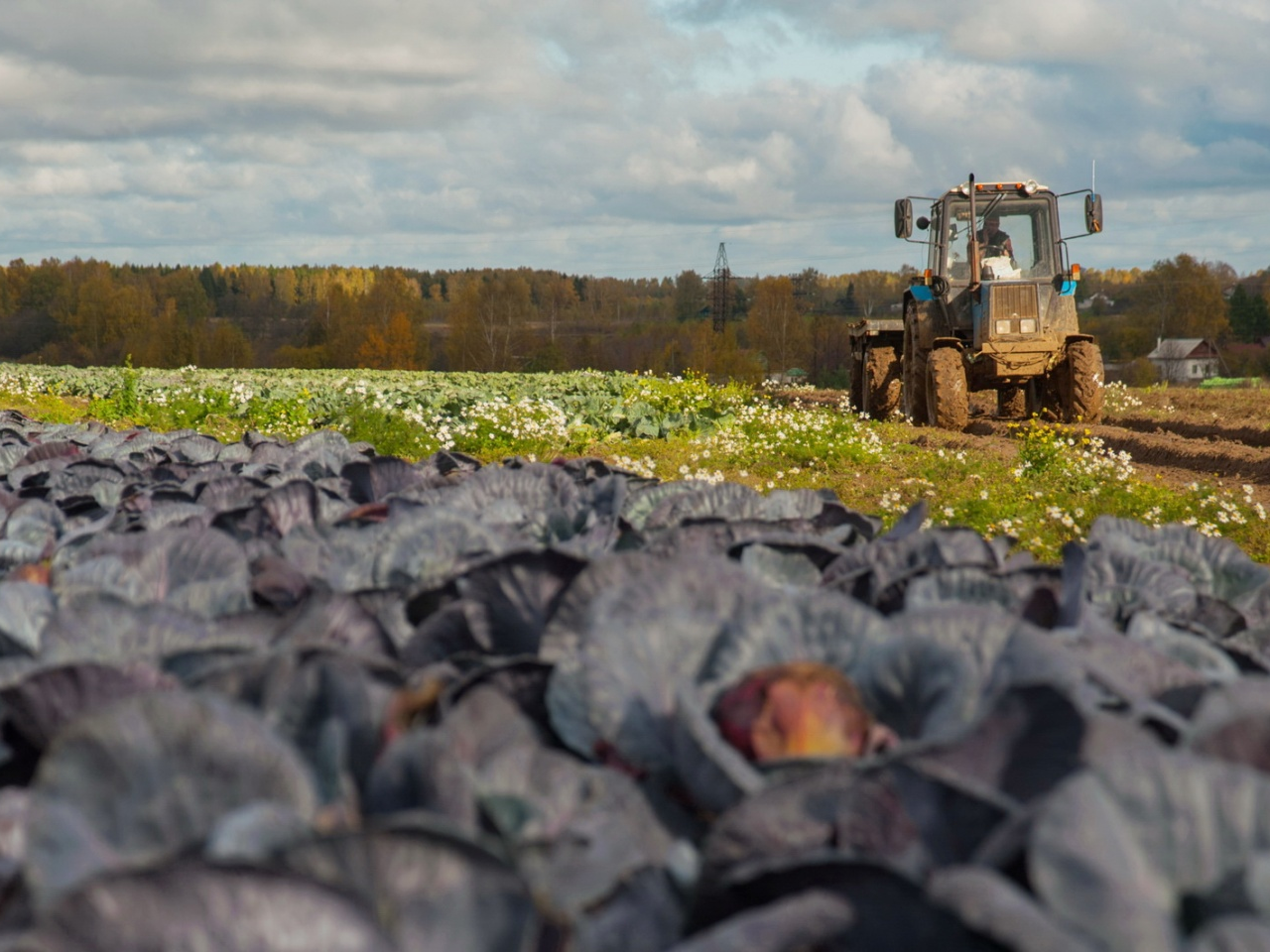 В соответствии с Указом Президента Российской Федерации от 21.12.2017 №618, одной из отраслей, входящих в план мероприятий по развитию конкуренции, является агропромышленный кодекс.Целями (ожидаемыми результатами) развития конкуренции в сфере агропромышленного комплекса являются: повышение уровня товарности основных видов сельскохозяйственной продукции, расширение географии поставок и номенклатуры сельскохозяйственных товаров, реализуемых на организованных торгах, снижение зависимости внутреннего рынка от иностранного селекционного и генетического материалов и связанных с ними агротехнологических решений.Аграриям Ивановской области возместят часть затрат на производство картофеля и овощей, начиная с 2023 года. Соответствующее постановление регионального правительства подписал глава региона Станислав Воскресенский.Документ утверждает порядок предоставления новой меры поддержки сельхозтоваропроизводителей Ивановской области.«Новая мера поддержки направлена на расширение посевных площадей, занятых картофелем и овощными культурами открытого грунта, а также наращивание объемов производства этих агрокультур в сельскохозяйственных организациях и фермерских хозяйствах региона», - отметил директор департамента сельского хозяйства и продовольствия Ивановской области Денис Черкесов.Субсидии будут предоставляться сельскохозяйственным товаропроизводителям с 2023 года на возмещение части затрат на проведение агротехнологических работ, производство картофеля и овощей открытого грунта, в том числе элитных сортов.Новый вид поддержки аграриев введен в рамках нового федерального проекта «Развитие овощеводства и картофелеводства». В 2023 году на эти мероприятия планируется в Ивановской области направить 9,8 млн рублей. За получением меры господдержки можно будет обращаться в региональный департамент сельского хозяйства и продовольствия.